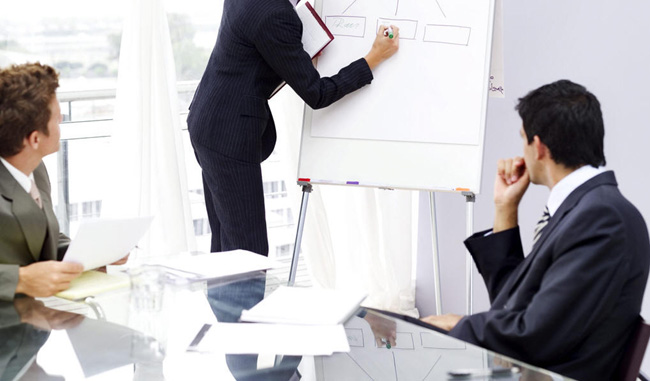 Course ObjectiveTo understand the implementation, design principles and goals of a Database Management in creating business intelligence specialization. In this course, you will create relational databases, write SQL statements to extract information to satisfy business reporting requests, create entity relationship diagrams (ERDs) to design databases, and analyze table designs for excessive redundancy. As you develop these skills, you will use either Oracle or MySQL to execute SQL statements and a database diagramming tool such as the ER Assistant to create ERDsTarget AudienceSecurity personnel who are currently tasked with assessing the technical risks of cloud computingNetwork and systems administrators who currently manage private clouds or need to leverage hybrid and/or public cloud servicesTechnical auditors and consultants who need to gain a deeper understanding of cloud computing and security concernsSecurity and IT managers who need to understand the risks of cloud computing and advise business management of the risks and various approaches involvedCourse OutlineDay1 Introduction to Databases and DBMSsWe’ll launch into an exploration of databases and database technology and their impact on organizations in Module 2. We’ll investigate database characteristics, database technology features, including non-procedural access, two key processing environments, and an evolution of the database software industry. This short informational module will ensure that we all have the same background and context, which is critical for success in the later modules that emphasize details and hands-on skills. Day 2Relational Data Model and the CREATE TABLE StatementNow that you have the informational context for database features and environments, you’ll start building! In this module, you’ll learn relational data model terminology, integrity rules, and the CREATE TABLE statement. You’ll apply what you’ve learned in practice and graded problems using a database management system (DBMS), either Oracle or MySQL, creating tables using the SQL CREATE TABLE statement and populating your tables using given SQL INSERT statements.Day 3Basic Query Formulation with SQLThis module is all about acquiring query formulation skills. Now that you know the relational data model and have basic skills with the CREATE TABLE statement, we can cover basic syntax of the SQL SELECT statement and the join operator for combining tables. SELECT statement examples are presented for single table conditions, join operations, and grouping operations. You’ll practice writing simple SELECT statements using the tables that you created in the assignment for module 3. Day 4 Notation for Entity Relationship DiagramsModule 6 represents another shift in your learning. In previous modules, you’ve created and populated tables and developed query formulation skills using the SQL SELECT statement. Now you’ll start to develop skills that allow you to create a database design to support business requirements. You’ll learn basic notation used in entity relationship diagrams (ERDs), a graphical notation for data modeling. You will create simple ERDs using basic diagram symbols and relationship variations to start developing your data modeling skills.Day 5Developing Business Data ModelsIn Module 8, you’ll use your ERD notation skills and your ability to avoid diagram errors to develop ERDs that satisfy specific business data requirements. You will learn and practice powerful problem-solving skills as you analyze narrative statements and transformations to generate alternative ERDs.The Feature Of Asia Master Training And Development Centerwe pick up the customer from the airport to the hotel.we give the participant training bag includes all the necessary tools for the course.Working within groups to achieve the best results.All our courses are confirmed and we do not postpone or cancel the courses regardless of the number of participants in the course.We can assist you in booking hotels at discounted prices if you wish to book through us.We offer the certificate from Asia Masters Center for Training and Administrative Development.The Cost Of The Training Program Includes The Following:Scientific article on flash memory.Training Room.Training.Coffee break.The training bag includes all the tools for the course.Price (USD)Communicate with the training departmentto know the participation feesThere are offers and discounts for groupsThe details of the bank accountBank name: CIMB Bank Berhad  Account name: Asia Masters Center SDN. BHDBank account number: 80-0733590-5 Swift code: CIBBMYKLIBAN: Null